Нестандартные игры и упражнения  по развитию мелкой моторики у детей в домашних условиях.Баночки с крупами. В миску насыпьте любую крупу и дайте её малышу. Он будет трогать крупу рукой или просыпать её сквозь пальчики. Эта игра хорошо развивает мелкую моторику и тактильные ощущения.Насыпьте в баночки разные крупы и дайте ребенку по очереди опускать руку в каждую из банок. Так он сможет прощупать разные крупинки и брать их пальчиками. Можно усложнить задачу. На глазах ребенка закопайте какой-нибудь маленький предмет в крупу и дайте ему баночку. Пусть попробует найти этот предмет. Горошина - Вам понадобятся горошина и баночка со снимающейся крышкой. Покажите ребенку, что сначала надо снять крышку, затем взять горошину пальчиками и положить в баночку, после закрыть крышку. Попросите ребенка проделать те же действия. Не расстраивайтесь, если с первого раза ничего не получится. Покажите малышу всю цепочку действий медленно несколько раз и тогда он обязательно сможет все повторить. Активным деткам эта игра быстро надоедает, в этом случае не нужно их заставлять. Предложите ребенку другую игру.Рисование на песке, на манке.Насыпьте на поднос . Возьмите пальчик ребенка в свою руку и проведите им по песку. Начать можно с простых фигур – линий, прямоугольника, круга, постепенно усложняя задание. Завинчивание крышек.Такое простое занятие развивает ловкость пальчиков. Предложите вашему ребенку  сосуды разного размера и формы, это сделает игру более разнообразной. Застегивание, расстегивание и шнуровка.Для этого упражнения не потребуется никаких дополнительных игрушек. Пусть сам застегивает и расстегивает себе пуговицы и молнии. Это не только разовьет движения рук, но и приучит ребенка к самостоятельности. Еще дайте ребенку какой-нибудь ненужный ботинок со шнуровкой, который станет прекрасным тренажером для рук. Лепка из  теста. Когда собираетесь что-то испечь, обязательно позовите с собой  ребенка. Ему очень понравится мять и раскатывать тесто. К тому же он будет горд, что помогает маме. Рисование и раскрашивание. Очень полезно обводить контур картинок, состоящий из пунктирных линий, а также раскрашивать объекты различной формы. Очень полезно рисовать на вертикальных поверхностях: стене, доске, зеркале. Поэтому желательно повесить малышу специальную доску, чтобы он рисовал.Нанизывание бус и пуговиц. Летом можно сделать бусы из рябины, орешков, семян тыквы и огурцов, мелких плодов и т. д. что умеете сами!Игра с водой. Дети очень любят возиться с водой. Ведь она такая приятна, текучая, прозрачная. Вода – это удивительный развивающий материал. Ведь она может принимать форму того сосуда, в который налита, она может быть холодной или тёплой, прозрачной или цветной, её можно переливать, наливать, вытирать. По - этому вода способна развивать наблюдательность, внимание, аккуратность, глазомер и умение контролировать движения. Возникают трудности при переливании в узкое горлышко бутылки. Воспользуйтесь воронкой.Если вдруг малыш разлил воду, не ругайте его, а скажите: «Вот на пути у наших героев озеро. Как же через него переплыть? Позовём на помощь волшебную губку и тряпку ».Макароны- можно насыпать в тарелочки, играть в кухню, их можно нанизывать на нитку и делать красивейшие бусы или браслеты. Или сортировать по цвету. Также их можно использовать в аппликациях, или для декора, включать в картины из пластилина и многое другое. Вы просто предложите макароны детям. Они сами придумают множество способов для игры. Макароны можно окрасить пищевыми красителями.Игра с прищепками……..Вывод:Все эти игры  совершенствуют моторику рук, укрепляют мышцы пальцев рук и кистей, тонкие мелкие движения становятся более точными, быстрыми и ловкими.А чтобы  было проще, превратите любую игру в сказку. Придумайте маленькие рассказики про приключения животных или детей, про волшебные предметы – воду, песок, крупу, которые помогают преодолеть все препятствия. Активным деткам эта игра быстро надоедает, в этом случае не нужно их заставлять. Предложите ребенку другую игру.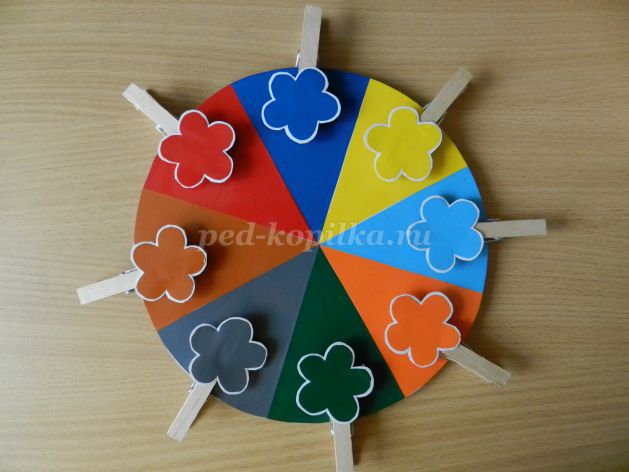 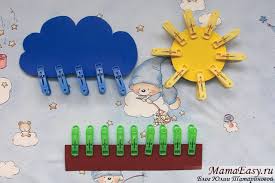 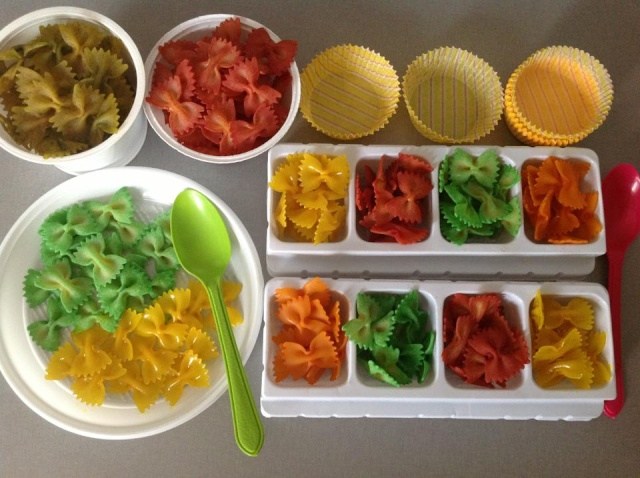 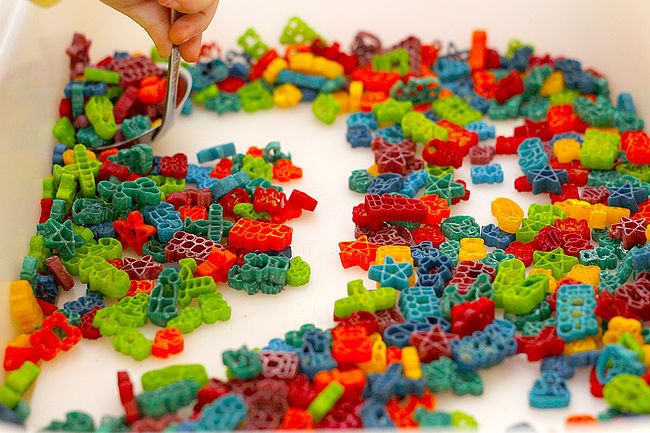 